Διακοπή κυκλοφορίας τμημάτων της οδού Αθηνών Η Διεύθυνση Υποδομών και Τεχνικών Έργων (Τμήμα Οδοποιίας και Κυκλοφοριακών ρυθμίσεων) του Δήμου Λαμιέων, σας ενημερώνει ότι για την υλοποίηση των εργασιών του έργου «Ανακατασκευή και συντήρηση οδοστρωμάτων πόλης Λαμίας»» τη Δευτέρα 21 Μαΐου θα διακοπεί η κυκλοφορία οχημάτων στο ρεύμα καθόδου της οδού Αθηνών, από τη διασταύρωση με την οδό Χαιρώνειας έως τη διασταύρωση με την οδό Κύπρου. Παράλληλα από τη Τρίτη 22 Μαΐου έως και την Πέμπτη 24 Μαΐου, θα διακοπεί η κυκλοφορία οχημάτων στην οδό Αθηνών, στη διασταύρωσή της με τις οδούς Σμύρνης, Κωνσταντινουπόλεως, Ανθήλης και Παπαφλέσσα (διάβαση ΟΣΕ).  Ειδικότερα η κάθοδος της οδού Λεωνίδου θα επιτρέπεται μέχρι την οδό Πανουργιά και η άνοδος της οδού Αθηνών μέχρι την οδό Ιουστινιανού και Γοργοποτάμου.Εφιστούμε την προσοχή των πεζών και των οδηγών και παρακαλούμε για τη κατανόηση και τη συνεργασία των δημοτών.Από το Γραφείο Τύπου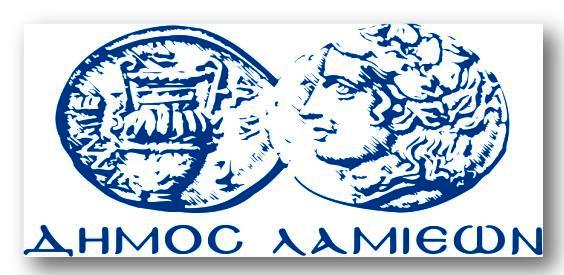 ΠΡΟΣ: ΜΜΕΔΗΜΟΣ ΛΑΜΙΕΩΝΓραφείου Τύπου& Επικοινωνίας                                    Λαμία, 18/5/2018